A Simplified Technique for repair an abutment tooth under preexisting crown   : A Case Report *Corresponding author: Department of Restorative dentistry, Prince Sultan Specialist Dental Center, Kingdom of Saudi Arabia Keywords: Abutment fracture, pre-existing crown, fiber post, composite build up, retrofitting, Abstract:This paper describes a simplified technique to repair  an abutment   using  an  old metal ceramic crown .this method  uses a direct build up composite technique after bonding a  tapered glass-fiber post followed buy  by retrofitting the existing crown with a dual  composite core material. This case report describes an innovative chairside technique for the recementation of a metal -ceramic crown overlaying a fractured maxillary second m left premolar.IntroductionAfter many years of cementation of a metal ceramic crown, it is possible that patients may present with fractured post and core caused by fracture of an endodontically treated and crowned tooth in the esthetic zone may be embarrassing to both the patient and clinician. [1]Fracture of abutment tooth/teeth is not uncommon in clinical practice. It can be due to caries, trauma, composite debonding, occlusal overload, trauma during removal of a crown [2] Fracture due to ferrules are based on the type of post used .Non repairable fracture are seen with less than 2mm ferrule and  casted post and core localized below CEJ .Repairable fracture are  seen  with 2mm ferrule and using a fiber reinforced post   and localized above cement-enamel junction.   The cast dowel with 2 mm ferrule had a high fracture resistance but led to non-repairable fracture. Without ferrule, fiber post had a high incidence of repairable fracture [3]
Various authors have suggested different methods to replace or fabricate a post and core using retrograde post-supported core build up with the pre-existing crown or fixed partial denture [4, 5, 6, and 7]  Using the retrofitting technique for fractured already restored abutment may be as a preferred option [8] whereas, the existing crown should fit precisely on the pre-existing finish line [9] Case report: A 48-year-old healthy female presented to Prince Sultan specialist dental center in emergency with a dislodged metal ceramic crown overlaying a fractured core (figure 1) on the maxillary left  second  premolar  in an esthetic zone (Figure 2)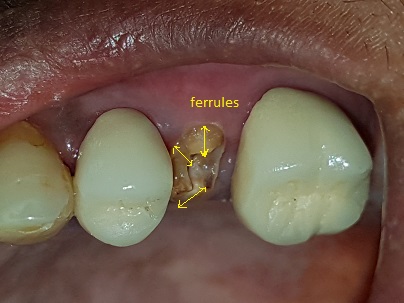                  Figure 1: Initial case                                                      Figure 2:  pre- existing metal ceramic crown                                                                                                crown with fractured abutment  On examination, Patient had no medical history. Dental history did not reveal any past present symptom. She seeked for a rapid esthetic solution. Before the existing intact prosthesis is reused, a thorough investigation is mandatory to rule out any root fracture, violation of the biologic width due to trauma or damage to the supporting tissues [10]. 
 Abutment tooth was thoroughly investigated and residual caries, and existing restoration and cement were remove. [11]   The maxillary left second damaged Premolar exhibits   a sound dentine height of more than 2mm of ferrule (figure 1) (arrows) It was properly endodontically treated and with a remaining fiber post in the post space (Figure3)Figure3: remaining fiber post in the post space of the canal. The patient was given the option of retrograde fiber post-supported core build up and recementation the same metal ceramic crown, or fabrication of a new crown.Because of the costs and duration involved in the fabrication of a new metal ceramic crown the patient chose the same crown recemented.  All the remnants of the old composite  left on the fractured abutment  were removed  by using an ultrasonic scaler  and  the remaining  fiber post   was removed by  using the combination diamond plus Largo burs (Figure4) [12]. Nevertheless utmost care should be taken during removing to avoid a root perforation. On another hand the remaining fractured abutment was also removed from the inner surface of the metal ceramic crown. (Figure5).      Figure 4: Removing of remaining fiber post    Figure5:  removing of fractured abutment   from the intaglio surface of the crown   After Preparation of the post space, the tooth was cleaned  with water and air dry, then an etchant (Total etch, Ivoclar Vivadent, Schaan, Liechtenstein)  was applied  to the remaining  tooth surfaces  and post space for 15 seconds, rinsed, and air dried . Two coats of the bonding material (Prime and Bond NT, Dentsply) were applied to the tooth surface coronally to the finish line and light-polymerize for 20 seconds and then applied again in the post space. A prefabricated light post (D. T. Light-Posts; Bisco Inc. Illinois, USA) of appropriate size was adhesively cemented using dual-cure resin cement (Duoloink, BiscoInc, Schaumburg, USA) (Figure 6)  [9].Figure 6: A prefabricated light post was adhesively cementedSmall amounts of dual-polymerizing core foundation composite (Bis-Core; Bisco Inc. Schaumburg, Illinois, USA) were used to build up layer by layer the core [figure 7].  Figure7: composite core build up The post length was adjusted coronally  and the new abutment was trimmed  in an empirical  way (figure 8 and 9) till the  ceramo metal crown  seated completely with accurate margin fitting and with  the same  static and dynamic occlusal as before abutment fracture . 
                  Figure 8&9: Removing of the excess of composite coreThe glass-fiber posts and composite buildup allowed adequate stability and retention to the original crown figure when placed onto the remaining core to verify the marginal adaptation.                  Figure10: Accurate margin fitting and with the same occlusal as before abutment fracture. 
The intaglio surface was lubricated with petroleum jelly, which allowed for easy removal of the crown and then filled with dual-polymerizing core foundation composite (Bis-Core; Bisco Inc. Schaumburg, Illinois, USA) ,then the patient was asked to close in the position of maximum intercuspation (MI) (Figure11]. Figure11:    The intaglio surface filled with dual-polymerizing core foundation composite in the position of maximum intercuspation (MI)After an initial polymeristion with a light-polymerizing unit (QHL 75 Curing light, Dentsply) for 5 seconds and the excess composite material was gently removed from the margin with a probe .After removing the crowns, the core foundation composite was light-polymerized for 40 seconds the core surface was Finished  with a fine finishing bur with a fine grit diamond point .The crown was cemented using luting cement (RelyX Capsule, 3M, St. Paul, MN, USA) after performing a sandblasting of the inner surface in the lab [Figure12].Figure12: pre-existing metal ceramic crown cemented using luting cementDiscussion:Both bonded composite cores and amalgam required the presence of a minimum of 1.5-2 mm height of ferrule after crown preparation [13].   In our clinic case the remaining sound dentin (ferrule) was more than 2mm, so a fiber post and composite core foundation was a suitable option. Glass and quartz-fiber reinforced dowel systems compared to casted post and core have elastic moduli comparable to that of dentin [14].   Using the intaglio surface of the preexisting crown fitted with dual cure composite allows the core to be placed exactly in the same location as the previous core because slight change in core location may change the path of insertion of the crown compromising its adequate stability and retention [9] This technique compared to the technique using of a vacuum-formed thermoplastic template adapted to the PVS putty index obtained from the inner aspect of the crown [15]   is more accurate,because there is no chanCorso et al.   and Kambhampati et al. studied the effect of temperature changes (ranged from 4°C to 40°C   and 25°C, 37°C, and 42°  respectively)  on the dimensional stability of PVS impression materials and found that though the changes in storage temperature had a statistically significant effect on the dimensional stability [16,17] .    This procedure eases chairside repair, reduced time and reduced cost. It was carried out in one   appointment without temporization. Conclusion: The technique described in this short clinical report enables clinicians to rebuild a composite post-and-core foundation using the existing crown without the original die or its replica and without temporization .It is   simple, effective, affordable and time-saving way.  Acknowledgment      The author wishes to thank Professor Jilani Saafi, Professor in fixed prosthodontics at the faculty of dentistry of Monastir (Tunisia)  for the great help and support in preparing this case report. References1-Lee H1.prosthodont (2017) A Digital Approach to Retrofitting a Post and Core Restoration to an Existing Crown. 2- De Backer H, Van Maele G, Decock V, Van den Berghe L(2007). Long-term survival of complete crowns, fixed dental prostheses, and cantilever fixed dental prostheses with posts and cores on root canal-treated teeth. Int J Prosthodont; 20:229-34. 3-Aggarwal V, Singla M, Yadav S, Yadav H, Sharma V, Bhasin SS(2014). The effect of ferrule presence and type of dowel on fracture resistance of endodontically treated teeth restored with metal-ceramic crowns. J Conserv Dent; 17:183-7  4-Jahangiri L, Feng J (2002) A simple technique for retrofitting a post and core to a crown. J Prosthet   Dent 88(2):234-235:     5-Chan DC (2003) Technique for repair of multiple abutment teeth under pre-existing crowns .jposthodont Dent 89(1):91-92: 6-Sabbak SA (2000) Simplified technique for refabrication of cast posts and cores.JProsthet Dent 83(6):686-687 7-Berksun S (2005) Rebuilding core foundations for existing crowns using a custom-made template. J proshet 93(2) :201-203      8-Patil, Tay K(2016) Modified technique to retrofit the crown on fractured core. J Interdiscip Dentistry 6(1):50-53   9-Mascarenas K, Aras MA,Fernandes As(2013) Repair  of fractured abutment teeth under pre-existing crowns: An alternative approach. Indian J Dent Res 24(1) :136-13810-Bhandari S, Rajagopal P, Bakshi S (2011). An interdisciplinary approach to reconstruct a fractured tooth under an intact all ceramic crown: Case report with four years follow up. Indian J Dent Res; 22:587-9011-Christensen GJ(1996) . When to use ﬁllers, build-ups or posts and cores. J Am Dent Assoc 127:1397, 12-A. Gesi, , S. Magnolfi, C. Goracci,  M. Ferrari(2003). Comparison of Two Techniques for Removing Fiber PostsJournal of endodontics  .vol 29,No.9   13-NgCCH (2006) influence of remaining coronal tooth structure location on the fracture resistance of restored endodontically treated anterior teeth. J Prosthet Dent 95 Prosthet Dent 95(4):290-296   14-Tay FR, Pashley DH. Monoblocks in root canals (2007): A hypothetical or a tangible goal. J Endod; 33:391-8. 15-Patil PG, Tay K (2016). Modified technique to retrofit the crown on fractured core. J Interdiscip Dentistry; 6:50-316-Corso M, Abanomy A, Di Canzio J, Zurakowski D, Morgano SM(1998). The effect of temperature changes on the dimensional stability of polyvinyl siloxane and polyether impression materials. J Prosthet Dent; 79:626-3117-Kambhampati S, Subhash V, Vijay C, Das A(2014). Effect of temperature changes on the dimensional stability of elastomeric impression materials. J Int Oral Health ; 6:12-9. 